                                                                                                                                    Приложение № 1                                                                                                                      к Положению о закупках                                                                                        товаров, работ, услуг для нужд АО Прибой                                                                                    (новая редакция)    от 17 июня 2021г.Методика определения начальной (максимальной) цены договора, цены договора, заключаемого с единственным поставщиком (исполнителем, подрядчиком)I. Обоснование НМЦД1.1. Обоснование НМЦД заключается в выполнении расчета указанной цены с приложением справочной информации и документов либо с указанием реквизитов документов, на основании которых выполнен расчет. При этом в обосновании НМЦД, которое подлежит размещению в открытом доступе в информационно-телекоммуникационной сети «Интернет» (далее - сеть «Интернет»), не указываются наименования поставщиков (подрядчиков, исполнителей), представивших соответствующую информацию. Оригиналы использованных при определении, обосновании НМЦД документов, снимки экрана («скриншот»), содержащие изображения соответствующих страниц сайтов с указанием даты и времени их формирования, целесообразно хранить с иными документами о закупке, подлежащими хранению в соответствии с требованиями Федерального закона № 23-ФЗ.1.2. В целях осуществления закупки рекомендуется выполнить следующую последовательность действий:1.2.1. определить потребность в конкретном товаре, работе, услуге, обусловленную целями осуществления закупок;1.2.2. установить перечень требований к товарам, работам, услугам, закупка которых планируется, а также требований к условиям поставки товаров, выполнения работ, оказания услуг;1.2.3. провести исследование рынка путем изучения общедоступных источников информации в целях выявления имеющихся на рынке товаров, работ, услуг, отвечающих требованиям, определенным в соответствии с пунктом 1.2.2 настоящего Положения;1.2.4. сформировать описание объекта закупки;1.2.5. проверить наличие принятых в отношении планируемых к закупке видов, групп товаров, работ, услуг:1.2.5.1. нормативных правовых актов федеральных органов исполнительной власти;1.2.5.2. актов Правительства Российской Федерации, устанавливающих исчерпывающие перечни источников информации, которые могут быть использованы для целей определения НМЦД;1.2.5.3. правовых актов о нормировании в сфере закупок;1.2.6. определить применимый метод определения НМЦД или несколько таких методов;1.2.7. осуществить соответствующим методом определение НМЦД с учетом настоящего Положения;1.2.8. сформировать обоснование НМЦД в соответствии с пунктом 1.1 настоящего Положения. Форма обоснования НМЦД приведена в приложении № 1 к настоящему Положению.II. Определение НМЦД методом сопоставимых рыночных цен (анализа рынка)2.1. Метод сопоставимых рыночных цен (анализа рынка) заключается в установлении НМЦД на основании информации о рыночных ценах (далее - ценовая информация) идентичных товаров, работ, услуг, планируемых к закупкам, или при их отсутствии однородных товаров, работ, услуг.2.2. Метод сопоставимых рыночных цен (анализа рынка) является приоритетным для определения и обоснования НМЦД.2.3. В целях определения НМЦД методом сопоставимых рыночных цен (анализа рынка) необходимо по результатам изучения рынка определить:2.3.1. товары, работы, услуги, представленные на функционирующем рынке и соответствующие описанию объекта закупки, сформированному в соответствии с пунктом 1.2.4. настоящего Положения;2.3.2. товар, работу, услугу, наиболее полно соответствующие описанию объекта закупки, сформированному в соответствии с пунктом 1.2.4. настоящего Положения;2.4. Определенные в соответствии с пунктом 2.3.1. настоящего Положения товары, работы, услуги целесообразно распределить на категории:2.4.1. товары, работы, услуги, идентичные определенному (определенной) в соответствии с пунктом 2.3.2. настоящего Положения товару, работе, услуге;2.4.2. товары, работы, услуги, однородные определенному (определенной) в соответствии с пунктом 2.3.2 настоящего Положения товару, работе, услуге.2.5. Идентичными признаются:2.5.1. товары, имеющие одинаковые характерные для них основные признаки (функциональные, технические, качественные, а также эксплуатационные характеристики). При определении идентичности товаров могут учитываться, в частности, страна происхождения и производитель. Незначительные различия во внешнем виде товаров могут не учитываться;2.5.2. работы, услуги, обладающие одинаковыми характерными для них основными признаками (качественными характеристиками), в том числе реализуемые с использованием одинаковых методик, технологий, подходов, выполняемые (оказываемые) подрядчиками, исполнителями с сопоставимой квалификацией.2.6. Однородными признаются:2.6.1. товары, которые, не являясь идентичными, имеют сходные характеристики и состоят из схожих компонентов, что позволяет им выполнять одни и те же функции и (или) быть коммерчески взаимозаменяемыми. При определении однородности товаров учитываются их качество, репутация на рынке, страна происхождения;2.6.2. работы, услуги, которые, не являясь идентичными, имеют сходные характеристики, что позволяет им быть коммерчески и (или) функционально взаимозаменяемыми. При определении однородности работ, услуг учитываются их качество, репутация на рынке, а также вид работ, услуг, их объем, уникальность и коммерческая взаимозаменяемость.2.7. В целях получения ценовой информации в отношении товара, работы, услуги для определения НМЦД следует осуществить несколько следующих процедур:2.7.1. направить запросы о предоставлении ценовой информации не менее пяти поставщикам (подрядчикам, исполнителям), обладающим опытом поставок соответствующих товаров, работ, услуг, информация о которых имеется в свободном доступе (в частности, опубликована в печати, размещена на сайтах в сети «Интернет»);2.7.2. осуществить поиск ценовой информации в реестре договоров, заключенных заказчиками. При этом целесообразно принимать в расчет информацию о ценах товаров, работ, услуг, содержащуюся в договорах, которые исполнены и по которым не взыскивались неустойки (штрафы, пени) в связи с неисполнением или ненадлежащим исполнением обязательств, предусмотренных этими договорами, в течение последних трех лет. Рекомендации по поиску общедоступной ценовой информации, содержащейся в реестре договоров, заключенных заказчиками, приведены в приложении № 2 к настоящему Положению;2.7.3. осуществить сбор и анализ общедоступной ценовой информации, к которой относится в том числе:2.7.3.1. информация о ценах товаров, работ, услуг, содержащаяся в рекламе, каталогах, описаниях товаров и в других предложениях, обращенных к неопределенному кругу лиц, в том числе признаваемых в соответствии с гражданским законодательством публичными офертами;2.7.3.2. информация о котировках на российских биржах и иностранных биржах;2.7.3.3. информация о котировках на электронных площадках;2.7.3.4. данные государственной статистической отчетности о ценах товаров, работ, услуг;2.7.3.5. информация о ценах товаров, работ, услуг, содержащаяся в официальных источниках информации уполномоченных государственных органов и муниципальных органов в соответствии с законодательством Российской Федерации, законодательством субъектов Российской Федерации, муниципальными нормативными правовыми актами, в официальных источниках информации иностранных государств, международных организаций или иных общедоступных изданиях;2.7.3.6. информация о рыночной стоимости объектов оценки, определенная в соответствии с законодательством, регулирующим оценочную деятельность в Российской Федерации;2.7.3.7. информация информационно-ценовых агентств. При этом в расчет рекомендуется принимать информацию таких агентств, которая предоставлена на условиях раскрытия методологии расчета цен;2.7.3.8. иные источники информации, в том числе общедоступные результаты изучения рынка.2.8. По инициативе заказчика, уполномоченного органа, уполномоченного учреждения, в том числе на основании договора, может быть проведено изучение рынка в целях получения ценовой информации, необходимой для определения НМЦКД. Результаты такого изучения рынка необходимо рассматривать наряду с иными источниками ценовой информации при условии раскрытия в отчетах об их результатах методологии расчета цен.2.9. В случае направления запроса о предоставлении ценовой информации потенциальными поставщиками (подрядчиками, исполнителями) такой запрос рекомендуется направлять в том числе поставщикам (подрядчикам, исполнителям), имевшим в течение последних трех лет, предшествующих определению НМЦД, опыт выполнения аналогичных договоров, заключенных с заказчиком и (или) другими заказчиками без применения к поставщику (подрядчику, исполнителю) неустоек (штрафов, пеней) в связи с неисполнением или ненадлежащим исполнением обязательств, предусмотренных соответствующим договором. Если таких поставщиков (подрядчиков, исполнителей) было более пяти, то запрос рекомендуется направлять не менее чем пяти поставщикам (подрядчикам, исполнителям), исполнявшим контракты в течение последних трех лет, предшествующих определению НМЦД.2.10. Запрос на предоставление ценовой информации, направляемый потенциальному поставщику (подрядчику, исполнителю), может содержать:2.10.1. подробное описание объекта закупки, включая указание единицы измерения, количества товара, объема работы или услуги;2.10.2. перечень сведений, необходимых для определения идентичности или однородности товара, работы, услуги, предлагаемых поставщиком (подрядчиком, исполнителем);2.10.3. основные условия исполнения договора, заключаемого по результатам закупки, включая требования к порядку поставки продукции, выполнению работ, оказанию услуг, предполагаемые сроки проведения закупки, порядок оплаты, размер обеспечения исполнения договора, требования к гарантийному сроку товара, работы, услуги и (или) объему предоставления гарантий их качества;2.10.4. сроки предоставления ценовой информации;2.10.5. информацию о том, что проведение данной процедуры сбора информации не влечет за собой возникновение каких-либо обязательств заказчика;2.10.6. указание о том, что из ответа на запрос должны однозначно определяться цена единицы товара, работы, услуги и общая цена договора на условиях, указанных в запросе, срок действия предлагаемой цены, расчет такой цены с целью предупреждения намеренного завышения или занижения цен товаров, работ, услуг.2.11. Не рекомендуется использовать для расчета НМЦД ценовую информацию:2.11.1. представленную лицами, сведения о которых включены в реестр недобросовестных поставщиков (подрядчиков, исполнителей);2.11.2. полученную из анонимных источников;2.11.3. содержащуюся в документах, полученных заказчиком по его запросам и не соответствующих требованиям, установленным заказчиком к содержанию таких документов;2.11.4. не содержащую расчет цен товаров, работ, услуг.2.12. При использовании в целях определения НМЦД ценовой информации из источников, указанных в пункте 2.7 настоящего Положения, целесообразно привести полученные цены товара, работы, услуги к сопоставимым с условиями планируемой закупки коммерческим и (или) финансовым условиям поставок товаров, выполнения работ, оказания услуг, а также привести цены прошлых периодов (более шести месяцев от периода определения НМЦД) к текущему уровню цен.2.13. Коммерческие и (или) финансовые условия поставок товаров, выполнения работ, оказания услуг признаются сопоставимыми, если различия между такими условиями не оказывают влияния на соответствующие результаты или эти различия могут быть учтены с применением корректировок таких условий.2.14. При использовании в целях определения НМЦД ценовой информации, полученной в соответствии с пунктом 2.7.2. настоящих Рекомендаций, заказчиком, уполномоченным органом, уполномоченным учреждением дополнительно может быть скорректирована цена товара, работы, услуги в зависимости от способа осуществления закупки, явившейся источником информации о цене товара, работы, услуги. При этом рекомендуется использовать следующий порядок:2.14.1. если закупка осуществлялась путем проведения конкурса - цену товара, работы, услуги при необходимости рекомендуется увеличивать не более чем на 10%;2.14.2. если закупка осуществлялась путем проведения аукциона - цену товара, работы, услуги при необходимости рекомендуется увеличивать не более чем на 13%;2.14.3. если закупка осуществлялась путем проведения запроса котировок, запроса предложений - цену товара, работы, услуги при необходимости рекомендуется увеличивать не более чем на 17%;2.14.4. если закупка осуществлялась у единственного поставщика (подрядчика, исполнителя) - цена товара, работы, услуги в соответствии с настоящим пунктом не корректируется.2.15. Цены, используемые в расчетах НМЦД, рекомендуется приводить в соответствие с условиями планируемой закупки, в отношении которой определяется НМЦД, с помощью коэффициентов или индексов для пересчета цен товаров, работ, услуг с учетом различий в характеристиках товаров, коммерческих и (или) финансовых условий поставок товаров, выполнения работ, оказания услуг. Перечень и значимость указанных коэффициентов, используемых при расчетах, рекомендуется определять, в том числе на основании результатов анализа исполненных ранее в интересах заказчика договоров, и указывать в обосновании НМЦД. С помощью указанных коэффициентов в том числе могут быть учтены следующие условия:срок исполнения договора;количество товара, объем работ, услуг;наличие и размер аванса по договору;место поставки;срок и объем гарантии качества;изменение базовой номенклатуры (комплектации, состава работ, услуг), обусловленное изменением удельного веса различных позиций (товаров, работ, услуг) в общем объеме закупки;дополнительная номенклатура (комплектация) - появление новых (или исключение предусмотренных ранее) позиций (товаров, работ, услуг) в общем объеме закупки;размер обеспечения исполнения договора;срок формирования ценовой информации;изменение в налогообложении;масштабность выполнения работ, оказания услуг;изменение валютных курсов (для закупок импортной продукции);изменение таможенных пошлин.2.16. Цены прошлых периодов, используемые в расчетах в соответствии с настоящим Положением, могут быть приведены к текущему уровню цен путем применения коэффициента, рассчитанного в соответствии с формулой:,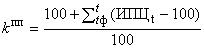 где:kпп - коэффициент для пересчета цен прошлых периодов к текущему уровню цен;tф - срок формирования ценовой информации, используемой для расчета;t - месяц проведения расчетов НМЦК;ИПЦt - индекс потребительских цен на месяц в процентах к предыдущему месяцу, соответствующий месяцу в интервале от tф до t включительно, установленный Федеральной службой государственной статистики (официальный сайт в сети «Интернет» www.gks.ru).2.17. В целях определения НМЦД методом сопоставимых рыночных цен (анализа рынка) рекомендуется использовать не менее трех цен товара, работы, услуги, предлагаемых различными поставщиками (подрядчиками, исполнителями).2.18. В целях определения однородности совокупности значений выявленных цен, используемых в расчете НМЦД в соответствии с настоящим разделом, рекомендуется определять коэффициент вариации. Коэффициент вариации цены определяется по следующей формуле:,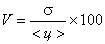 где:V - коэффициент вариации; - среднее квадратичное отклонение;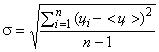 цi - цена единицы товара, работы, услуги, указанная в источнике с номером i;<ц> - средняя арифметическая величина цены единицы товара, работы, услуги;n - количество значений, используемых в расчете.2.18.1. Коэффициент вариации может быть рассчитан с помощью стандартных функций табличных редакторов.2.18.2. Совокупность значений, используемых в расчете, при определении НМЦД считается неоднородной, если коэффициент вариации цены превышает 33%. Если коэффициент вариации превышает 33%, целесообразно провести дополнительные исследования в целях увеличения количества ценовой информации, используемой в расчетах.2.19. НМЦД методом сопоставимых рыночных цен (анализа рынка) определяется по формуле:НМЦДрын = ,где:НМЦДрын - НМЦД, определяемая методом сопоставимых рыночных цен (анализа рынка);v - количество (объем) закупаемого товара (работы, услуги);n - количество значений, используемых в расчете;i - номер источника ценовой информации;Цi - цена единицы товара, работы, услуги, представленная в источнике с номером i, скорректированная с учетом коэффициентов (индексов), применяемых для пересчета цен товаров, работ, услуг с учетом различий в характеристиках товаров, коммерческих и (или) финансовых условий поставок товаров, выполнения работ, оказания услуг.2.20. В случае использования в расчете цены товара, работы, услуги, полученной в ответ на запросы ценовой информации, предусмотренные пунктами 2.7.1 и 2.7.2 настоящего  Положения, корректировка условий не производится, за исключением случаев, когда используется ценовая информация, полученная менее чем за шесть месяцев до периода определения НМЦД. В указанных случаях корректировка осуществляется с применением коэффициента kпп, рассчитываемого в порядке, предусмотренном пунктом 2.16 настоящего Положения.III. Определение НМЦД нормативным методом3.1. Нормативный метод заключается в расчете НМЦД на основе требований к закупаемым товарам, работам, услугам, если такие требования предусматривают установление предельных цен товаров, работ, услуг.3.2. Определение НМЦД нормативным методом рекомендуется осуществлять по формуле:НМЦДнорм = VЦпред ,где:НМЦДнорм - НМЦД, определяемая нормативным методом;V - количество (объем) закупаемого товара (работы, услуги);Цпред - предельная цена единицы товара, работы, услуги, установленная в рамках нормирования в сфере закупок.3.3. При определении НМЦД нормативным методом используется информация о предельных ценах товара, работы, услуги, размещенная в ЕИС.3.4. Нормативный метод может применяться для определения НМЦД (если цена товара, работы, услуги нормируется в соответствии с действующим законодательством Российской Федерации) совместно с методом сопоставимых рыночных цен (анализа рынка). При этом полученная НМЦД не может превышать значения, рассчитанного в соответствии с пунктом 3.2. настоящего Положения.IV. Определение НМЦД тарифным методом4.1. Тарифный метод подлежит применению, если в соответствии с законодательством Российской Федерации цены закупаемых товаров, работ, услуг подлежат государственному регулированию или установлены муниципальными правовыми актами. Тарифный метод не рекомендуется применять к ценам товаров, работ, услуг, не ниже которых в соответствии с законодательством Российской Федерации осуществляются закупки, поставки или продажа таких товаров, работ, услуг.4.2. НМЦД тарифным методом определяется по формуле:НМЦДтариф = VЦтариф ,где:НМЦДтариф - НМЦД, определяемая тарифным методом;V - количество (объем) закупаемого товара (работы, услуги);Цтариф - цена (тариф) единицы товара, работы, услуги, установленная в рамках государственного регулирования цен (тарифов) или установленная муниципальным правовым актом.VI. Определение НМЦД затратным методом6.1. Затратный метод применяется в случае невозможности применения иных методов.6.2. Затратный метод заключается в определении НМЦД как суммы произведенных затрат и обычной для определенной сферы деятельности прибыли. 6.3. При определении произведенных затрат учитываются обычные в подобных случаях прямые и косвенные затраты на производство или приобретение и (или) реализацию товаров, работ, услуг, затраты на транспортировку, хранение, страхование и иные затраты.6.4. Информация об обычной прибыли для определенной сферы деятельности может быть получена заказчиком исходя из анализа договоров, размещенных в ЕИС, на официальном сайте, других общедоступных источников информации, в том числе информации информационно-ценовых агентств, общедоступных результатов изучения рынка, а также результатов изучения рынка, проведенного по инициативе заказчика, уполномоченного органа, уполномоченного учреждения.Приложение № 1к Положению об обосновании НМЦДФорма обоснования
начальной (максимальной) цены договора, цены договора, заключаемого с единственным поставщиком (подрядчиком, исполнителем)____________________________________________________________________ __(указывается предмет договора)Приложение № 2к Положению об обосновании НМЦДРекомендации
по поиску общедоступной ценовой информации, содержащейся в реестре договоров, заключенных заказчикамиВ целях получения ценовой информации, содержащейся в договорах, заказчикам, уполномоченным органам, уполномоченным учреждениям необходимо использовать реестр договоров, заключенных заказчиками, размещенный на официальном сайте Российской Федерации в информационно-телекоммуникационной сети «Интернет» для размещения информации о размещении заказов на поставки товаров, выполнение работ, оказание услуг www.zakupki.gov.ru (далее соответственно - Реестр договоров, официальный сайт).Для этого необходимо:1. Выполнить вход на официальный сайт.2. Выполнить вход в раздел «Реестр договоров».3. В целях выполнения поиска по конкретным параметрам закупки необходимо открыть страницу расширенного поиска, для этого необходимо нажать ссылку «Расширенный поиск» в блоке поиска на странице «Реестр договоров».4. На странице расширенного поиска в блоке «Общая информация о договоре» необходимо изменить статус договора, а именно перейти на закладку «Исполнение завершено». Для этого необходимо выбрать данную закладку на странице «Реестр договоров». На закладке «Исполнение завершено» отображаются реестровые записи, для которых «Сведения об исполнении действия договора» опубликованы по всем этапам оплаты договора. 5. В целях поиска ценовой информации максимально приближенной к потребностям заказчика возможно установление различных критериев поиска, например в блоке «Общая информация о договоре» можно установить диапазон дат заключения договора, в блоке «Информация о заказчике» можно установить поиск по конкретному региону заказчика, в блоке «Информация о заказе» - способ размещения заказа, в блоке «Информация о поставщике (исполнителе, подрядчике)» может быть задан статус поставщика:субъект малого предпринимательства;учреждения уголовно-исполнительной системы;общероссийские общественные организации инвалидов;другие критерии, имеющие значение для заказчика и способные влиять на цену договора.6. Для осуществления поиска по параметрам предмета закупки необходимо задать требуемые заказчику критерии поиска предмета закупки в блоке «Предмет договора».Применительно к критерию «наименование товара, работ, услуг» можно указать часть наименования или полное наименование товара, работы, услуги (например, канцелярские принадлежности, мебель, молоко и проч.).Использование признака «С учетом всех форм слов» позволяет выполнить поиск любого соответствия, в том числе любого словосочетания с другим порядком слов, с учетом морфологии русского языка. При установке признака «Строгое соответствие» выполняется поиск указанного значения. Поиск может осуществляться либо с учетом всех форм слов либо по строгому соответствию.Также можно выбрать значение из классификатора при помощи ссылки «Поиск в классификаторе». Для этого необходимо выбрать код продукции - ввести значение вручную либо нажать ссылку «Поиск в классификаторе». При вводе в поле значения кода и нажатии рядом с полем ссылки «Поиск в классификаторе» введенное значение скопируется в строку поиска в открывшемся окне поиска в классификаторе.В целях выявления сопоставимых условий возможно установить приемлемый заказчику диапазон условий, таких как цена за единицу товара, работ, услуг; количество товара, работ, услуг; общая сумма по коду продукции. При этом, если установить признак «Включая вложенные позиции», поиск будет осуществляться по указанной позиции классификатора с учетом всех установленных заказчиком условий.7. После заполнения всех необходимых заказчику параметров необходимо нажать кнопку «Найти». Поиск будет производиться с учетом заданных параметров среди всех договоров, находящихся в Реестре договоров.В результатах поиска будут отображены договоры, удовлетворяющие одновременно всем заданным критериям поиска.В целях объективного и корректного сбора информации для определения НМЦД необходимо руководствоваться сведениями, содержащимися в прикрепленных договорах. Для этого необходимо перейти в «Карточку договора» далее в закладку «Документы». Указанная закладка содержит прикрепленные документы, в том числе договор, заключенный по результатам проведения процедуры закупки. Наименование прикрепленного документа является гиперссылкой для сохранения или открытия документа.Из отображенных по результатам поиска договоров необходимо выделить и использовать для подготовки обоснования НМЦД договоры с условиями, схожими с потребностями заказчика. Такими условиями могут быть:условия о предмете договора (количество и наименование товаров, работ, услуг);в целях обеспечения условий конкуренции рекомендуется при выборе товара, работы, услуги в соответствии с настоящим пунктом отдавать предпочтение товарам, работам, услугам, наиболее полно удовлетворяющим потребности заказчика, обладающим улучшенными техническими и качественными характеристиками и свойствами. Остальные выявленные товары, работы, услуги необходимо распределить на две категории - идентичные товары, работы, услуги и однородные товары, работы, услуги;дата поставки товара, выполнения работ, оказания услуг (наиболее приближенная к процедуре закупки заказчика, уполномоченного органа, уполномоченного учреждения дата поставки товара, выполнения работ, оказания услуг по договору, отобранному в Реестре договоров, позволит наиболее точно определить актуальные цены на товар, работы, услуги);сроки и порядок поставки товара, выполнения работ, оказания услуг (поставка всего объема сразу или партиями, по одному адресу или по нескольким адресам и т.д.);порядок и сроки оплаты (в том числе наличие и размер аванса);наличие обеспечения исполнения договора и другие условия договора, являющиеся, по мнению заказчика, уполномоченного органа, уполномоченного учреждения, существенными и способными оказывать влияние на цену договора.По результатам проведенного отбора договоров рекомендуется исходить из необходимости использования в расчетах не менее трех цен товара, работы, услуги, предлагаемых различными поставщиками (подрядчиками, исполнителями). Полученная ценовая информация используется для определения и обоснования НМЦД.Основные характеристики объекта закупкиИспользуемый метод определения НМЦД с обоснованием:Расчет НМЦДДата подготовки обоснования НМЦД